附件1106年度全民國防左營軍區故事館徵文比賽報名表暨投稿作品106年度全民國防左營軍區故事館徵文比賽報名表暨投稿作品106年度全民國防左營軍區故事館徵文比賽報名表暨投稿作品106年度全民國防左營軍區故事館徵文比賽報名表暨投稿作品106年度全民國防左營軍區故事館徵文比賽報名表暨投稿作品106年度全民國防左營軍區故事館徵文比賽報名表暨投稿作品投稿者姓名投稿者姓名葉欣晨學校高雄市左營區明德國民小學高雄市左營區明德國民小學左營軍區故事館參觀照片左營軍區故事館參觀照片左營軍區故事館參觀照片左營軍區故事館參觀照片左營軍區故事館參觀照片左營軍區故事館參觀照片說明：50年代的教室掛著國父遺像題寫著同校訓，與現在的科技化教室差很大!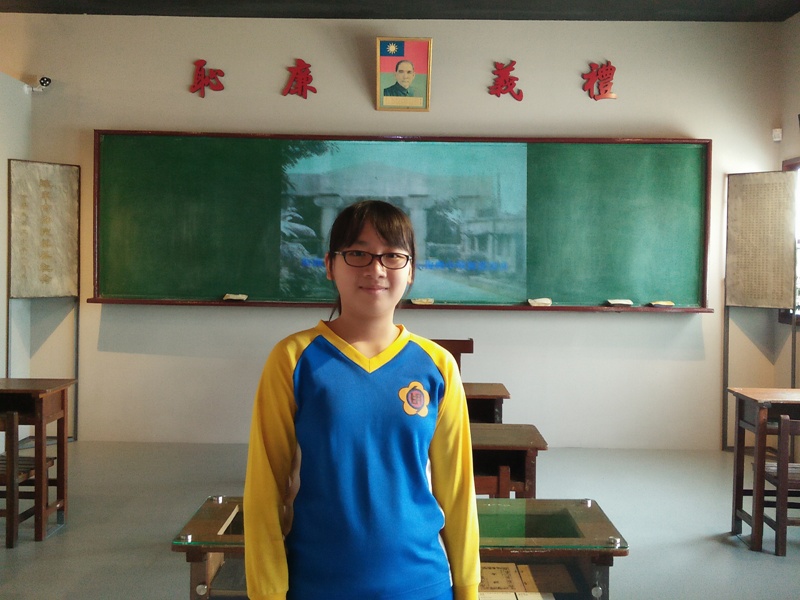 說明：50年代的教室掛著國父遺像題寫著同校訓，與現在的科技化教室差很大!說明：50年代的教室掛著國父遺像題寫著同校訓，與現在的科技化教室差很大!說明：50年代的教室掛著國父遺像題寫著同校訓，與現在的科技化教室差很大!說明：50年代的教室掛著國父遺像題寫著同校訓，與現在的科技化教室差很大!說明：50年代的教室掛著國父遺像題寫著同校訓，與現在的科技化教室差很大!投稿題目：故事館巡禮投稿題目：故事館巡禮投稿題目：故事館巡禮投稿題目：故事館巡禮雄視三洋，屏障四海是海軍偉大的使命。左營，是海軍的基地，而我就讀的明德國小就位於左營軍區旁，如此叫我怎能對海軍有所不知呢?風和日麗的天氣，老師帶領著我們，徒步來到神祕的地方~左營軍區故事館，做一趟海軍巡禮。一踏入「四海一家」，我感到納悶，記得以前小時候爸媽帶我來過，這兒明明是圖書館呀!怎麼外面的石頭上卻刻著:左營軍區故事館呢?我滿臉疑惑，好吧!就讓我們來好好探究一下。進入館內，映入眼簾的是左營全景的沙盤模型，將五十年代的左營景象展現在平台上，平台旁邊有許多左營景點或建築物的按鈕，只要一按，在模型上會亮起紅燈，顯示他的位置，可以讓我們迅速了解他的地理位置。平台後方是個環型螢幕，先進的3D電影正介紹著「海軍的一天」，讓我對眷村生活有所了解。眷村，狹小的巷弄，一家挨著一家的日式建築，蘊藏眷村子弟成長的美好回憶，而眷村美食，特色小吃和獨有的文化，更令人懷念不已。踏上階梯，走上二樓，抬頭一看，哇!好多飛機正在頭上，好像進入二次世界大戰的畫面。最吸引我的是摩斯密碼互動區，電腦隨機出題，讓我們依照提示的英文字母及數字來敲擊，很新鮮，我玩了好久，才離開。接著是海軍軍區的介紹，有關海上防衛的軍艦、海軍的帥氣的制服展示，及那金光閃閃的榮耀印記，都讓我大開眼界。繼續前進，好熟悉的畫面~教室，以前的上課桌子是兩人共用的，不像現在是自己一個人專用，聽老師說:以前的學生都要桌上畫上分隔線畫分地盤，還規定不能超線喔!最有意思的是，教室裡還掛著國父遺像，好像隨時監督著學生有沒有認真上課，好有趣!安內才能攘外，軍眷生活安定，英勇的國軍才能全心為國效力，在故事館內可以看見眷村婦女們大家相互協助，有婦聯會的組織，來幫這些丈夫在部隊的家庭，大家如同一家，相互照應。參訪軍區故事館讓我感受到眷村人的純樸生活，而各式各樣海軍設備，歷史演變，讓我更進一步瞭解自己居住的地方特色，也為後代子孫保留這些珍貴的歷史及美好回憶。雄視三洋，屏障四海是海軍偉大的使命。左營，是海軍的基地，而我就讀的明德國小就位於左營軍區旁，如此叫我怎能對海軍有所不知呢?風和日麗的天氣，老師帶領著我們，徒步來到神祕的地方~左營軍區故事館，做一趟海軍巡禮。一踏入「四海一家」，我感到納悶，記得以前小時候爸媽帶我來過，這兒明明是圖書館呀!怎麼外面的石頭上卻刻著:左營軍區故事館呢?我滿臉疑惑，好吧!就讓我們來好好探究一下。進入館內，映入眼簾的是左營全景的沙盤模型，將五十年代的左營景象展現在平台上，平台旁邊有許多左營景點或建築物的按鈕，只要一按，在模型上會亮起紅燈，顯示他的位置，可以讓我們迅速了解他的地理位置。平台後方是個環型螢幕，先進的3D電影正介紹著「海軍的一天」，讓我對眷村生活有所了解。眷村，狹小的巷弄，一家挨著一家的日式建築，蘊藏眷村子弟成長的美好回憶，而眷村美食，特色小吃和獨有的文化，更令人懷念不已。踏上階梯，走上二樓，抬頭一看，哇!好多飛機正在頭上，好像進入二次世界大戰的畫面。最吸引我的是摩斯密碼互動區，電腦隨機出題，讓我們依照提示的英文字母及數字來敲擊，很新鮮，我玩了好久，才離開。接著是海軍軍區的介紹，有關海上防衛的軍艦、海軍的帥氣的制服展示，及那金光閃閃的榮耀印記，都讓我大開眼界。繼續前進，好熟悉的畫面~教室，以前的上課桌子是兩人共用的，不像現在是自己一個人專用，聽老師說:以前的學生都要桌上畫上分隔線畫分地盤，還規定不能超線喔!最有意思的是，教室裡還掛著國父遺像，好像隨時監督著學生有沒有認真上課，好有趣!安內才能攘外，軍眷生活安定，英勇的國軍才能全心為國效力，在故事館內可以看見眷村婦女們大家相互協助，有婦聯會的組織，來幫這些丈夫在部隊的家庭，大家如同一家，相互照應。參訪軍區故事館讓我感受到眷村人的純樸生活，而各式各樣海軍設備，歷史演變，讓我更進一步瞭解自己居住的地方特色，也為後代子孫保留這些珍貴的歷史及美好回憶。雄視三洋，屏障四海是海軍偉大的使命。左營，是海軍的基地，而我就讀的明德國小就位於左營軍區旁，如此叫我怎能對海軍有所不知呢?風和日麗的天氣，老師帶領著我們，徒步來到神祕的地方~左營軍區故事館，做一趟海軍巡禮。一踏入「四海一家」，我感到納悶，記得以前小時候爸媽帶我來過，這兒明明是圖書館呀!怎麼外面的石頭上卻刻著:左營軍區故事館呢?我滿臉疑惑，好吧!就讓我們來好好探究一下。進入館內，映入眼簾的是左營全景的沙盤模型，將五十年代的左營景象展現在平台上，平台旁邊有許多左營景點或建築物的按鈕，只要一按，在模型上會亮起紅燈，顯示他的位置，可以讓我們迅速了解他的地理位置。平台後方是個環型螢幕，先進的3D電影正介紹著「海軍的一天」，讓我對眷村生活有所了解。眷村，狹小的巷弄，一家挨著一家的日式建築，蘊藏眷村子弟成長的美好回憶，而眷村美食，特色小吃和獨有的文化，更令人懷念不已。踏上階梯，走上二樓，抬頭一看，哇!好多飛機正在頭上，好像進入二次世界大戰的畫面。最吸引我的是摩斯密碼互動區，電腦隨機出題，讓我們依照提示的英文字母及數字來敲擊，很新鮮，我玩了好久，才離開。接著是海軍軍區的介紹，有關海上防衛的軍艦、海軍的帥氣的制服展示，及那金光閃閃的榮耀印記，都讓我大開眼界。繼續前進，好熟悉的畫面~教室，以前的上課桌子是兩人共用的，不像現在是自己一個人專用，聽老師說:以前的學生都要桌上畫上分隔線畫分地盤，還規定不能超線喔!最有意思的是，教室裡還掛著國父遺像，好像隨時監督著學生有沒有認真上課，好有趣!安內才能攘外，軍眷生活安定，英勇的國軍才能全心為國效力，在故事館內可以看見眷村婦女們大家相互協助，有婦聯會的組織，來幫這些丈夫在部隊的家庭，大家如同一家，相互照應。參訪軍區故事館讓我感受到眷村人的純樸生活，而各式各樣海軍設備，歷史演變，讓我更進一步瞭解自己居住的地方特色，也為後代子孫保留這些珍貴的歷史及美好回憶。雄視三洋，屏障四海是海軍偉大的使命。左營，是海軍的基地，而我就讀的明德國小就位於左營軍區旁，如此叫我怎能對海軍有所不知呢?風和日麗的天氣，老師帶領著我們，徒步來到神祕的地方~左營軍區故事館，做一趟海軍巡禮。一踏入「四海一家」，我感到納悶，記得以前小時候爸媽帶我來過，這兒明明是圖書館呀!怎麼外面的石頭上卻刻著:左營軍區故事館呢?我滿臉疑惑，好吧!就讓我們來好好探究一下。進入館內，映入眼簾的是左營全景的沙盤模型，將五十年代的左營景象展現在平台上，平台旁邊有許多左營景點或建築物的按鈕，只要一按，在模型上會亮起紅燈，顯示他的位置，可以讓我們迅速了解他的地理位置。平台後方是個環型螢幕，先進的3D電影正介紹著「海軍的一天」，讓我對眷村生活有所了解。眷村，狹小的巷弄，一家挨著一家的日式建築，蘊藏眷村子弟成長的美好回憶，而眷村美食，特色小吃和獨有的文化，更令人懷念不已。踏上階梯，走上二樓，抬頭一看，哇!好多飛機正在頭上，好像進入二次世界大戰的畫面。最吸引我的是摩斯密碼互動區，電腦隨機出題，讓我們依照提示的英文字母及數字來敲擊，很新鮮，我玩了好久，才離開。接著是海軍軍區的介紹，有關海上防衛的軍艦、海軍的帥氣的制服展示，及那金光閃閃的榮耀印記，都讓我大開眼界。繼續前進，好熟悉的畫面~教室，以前的上課桌子是兩人共用的，不像現在是自己一個人專用，聽老師說:以前的學生都要桌上畫上分隔線畫分地盤，還規定不能超線喔!最有意思的是，教室裡還掛著國父遺像，好像隨時監督著學生有沒有認真上課，好有趣!安內才能攘外，軍眷生活安定，英勇的國軍才能全心為國效力，在故事館內可以看見眷村婦女們大家相互協助，有婦聯會的組織，來幫這些丈夫在部隊的家庭，大家如同一家，相互照應。參訪軍區故事館讓我感受到眷村人的純樸生活，而各式各樣海軍設備，歷史演變，讓我更進一步瞭解自己居住的地方特色，也為後代子孫保留這些珍貴的歷史及美好回憶。